HIGH SCHOOL2016 - 2017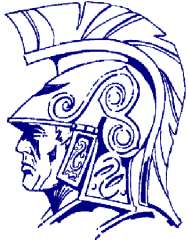 CourseDescriptionsTABLE OF CONTENTSBasic Information								 3Course DescriptionsBand, Music and Choir 							 5Business 									 7Computer Technology							 7Language Arts								 8Mathematics								12Physical Education								15Science									15Social Studies								18Visual Art									19World Languages								19Miscellaneous Classes							21NCAA Eligibility								22Three-Pronged Program							23MAPPING YOUR FUTURE

You finally made it; you’re ready to start the last phase of your public school education-high school.  The choices you make in the next few years will set the stage for the next step into college, vocational/technical school and a career.  Planning for these years is extremely important to you and to your parents.  

The counselors at  are here to help you begin that journey.  The counselors are available to help you make decisions that will start you on your career paths.  Your choice of subjects should be based on your special interests, abilities and your future educational or vocational goals.   You should also give consideration to the advice of your parents, teachers, and counselors in your selections.  

Parents must approve course selections and any changes by signing the forms.  All requests should be made with the idea that the choices are final. Typically, course changes can be made the week before school begins and one week after the start of the school year. The school has final say in changes due to student requirements and /or class availability.
If, as a result of passing a class in summer school or the failure of a class in June, the student’s schedule needs to be changed, you should see the guidance counselor before school begins.  Please call the school to make an appointment.

BASIC INFORMATION(See handbook for more detailed information on all of the following topics.)DROP AND ADD POLICY
Students and parents are responsible for establishing a satisfactory class schedule prior to the start of each semester. Whenever a student changes a class, the new teacher may require the student to make up all work from the first day of the semester. 
. 
DUAL ENROLLMENT
Students can be part of a program called “dual enrollment” which is the simultaneous enrollment in high school and college.  In order to participate in this program the following criteria must be met:

     -Students must be enrolled in high school classes.
     -Student must be enrolled in the district and at the college during the high school regular academic year.
     -Students must select a college course that is not available at the high school.
     -Students must have participated in all subject areas of the PSAT or PLAN.     -Students must meet qualifying ACT/SAT/PSAT scores.GRADUATION REQUIREMENTS  EFFECTIVE FOR THE CLASSES 2016 AND BEYONDFEE AND FINE POLICY
There may be courses students take which require a fee.  Those courses include the following: Home Economics, Woods, and Ceramics (currently these classes are not offered).  Incomplete grades will be given if fees are not paid in full. Any money due from class fundraisers will also result in an incomplete grade. 

The school board has set the fee policy as stated in the student handbook. 
TESTING OUT OF AN ACADEMIC CLASSStudents may test out of academic classes under the following circumstances:A request in writing is submitted to the counselors by May 1 to test out of a first semester class for the following year and by December 1 to test out of a second semester class.A subject area teacher, the counselors, and the principal must approve the request.A subject area teacher will make available the materials and exam for the student.In most cases the exam will be administered the first week of June for first semester classes or the second week of January for second semester classes.  The student must make prior arrangements with the counselors to take the exam and must receive at least a “C” on the test for it to be considered for credit. Students can only test out of future requirements as a way of showing mastery. Failed requirements must be taken again.When you pass the class you will receive a “P” on the transcript. This does not count toward your grade point average.Classes in the Course Description section may not be offered each year.COURSE DESCRIPTIONSBAND, MUSIC and CHOIRSymphonic BandThis course is a performance group, open to students of  on an AUDITION ONLY BASIS. Most students will have completed a minimum of three years of instrumental music in the middle school before auditioning for acceptance in this band. The members of this band form the Trojan Marching band. Performance opportunities include: all home football games, homecoming parade, selected marching band invitational, the Rose Parade, the Jackson Holiday Parade, The Trojan Spectacular, Winter Concert, Pre-festival Concert, Spring Concert, Commencement, MSBOA District and State Band Festival. This group travels throughout the country as opportunity provides. Students are tested frequently on assigned musical parts as part of their participation in the group.Pre-requisite:  Audition/Approval of departmentLength:	1 yearCredit:	            1Level:	            9-12Mixed ChorusThe purpose of the Mixed Chorus is to develop the knowledge and ability learned and experienced in previous choirs and to study, prepare, and perform literature characteristic to female vocal ensembles. This includes but is not limited to a variety of styles such as folk, patriotic, spirituals, sacred and popular. The course develops concepts learned in earlier vocal groups and places significant stress on the fine tonal and expressive potential that the music requires as well as continuing the development of basic musical knowledge and singing skills. The class performs publicly several times each semester with attendance at the performance required by each student. Class may also perform combined with other choirs. Performances may include but not be limited to concerts in the EJHS auditorium, performance and participation in festivals sponsored by the Michigan School Vocal Music Association (MSVMA) and performance tours to regional colleges as well as major national performance tours once every four years. Membership in this class allows the students to participate in the MSVMA Solo and Ensemble Festival, to audition for and participate in the Michigan Regional and State Honors Choir. Each semester of membership qualifies the student for recognition and choir awards. Performance uniforms and /or robes are provided (except for shoes/nylons/socks), however a fee may be required to cover dry cleaning of the uniform and other student used class materials. Pre-requisite:  None (Audition or director placement may be required if multiple sections offered.)Length:	1 yearCredit:		1Level:		9-12COMPUTER TECHNOLOGY Computer ApplicationsThis class introduces students to correct keyboarding techniques and the fundamentals of four basic types of computer applications using Microsoft Office. Keyboarding will focus on learning correct fingerings and improving accuracy and speed. Class time will be mostly spent practicing, with a daily quiz taken to measure progress. Previous quiz scores can be upgraded as improvement occurs. Students will be expected to attain 30 wpm at 97% accuracy to achieve a top grade by the end of the term. Students will also create, format, and proofread basic documents such as business letters and reports using Microsoft Word. These assignments will be evaluated based on the number of typographical and formatting errors. The types of applications covered include a word processor (Word), a spreadsheet (Excel), a database (Access), and a presentation program (PowerPoint). Students will spend 4-6 weeks on each & will learn its uses, structure, vocabulary, & the associated skills. Assignments will become increasingly more sophisticated as more aspects of the program are used. Additional focuses will be the responsible and effective use of the Internet and e-mail. Pre-requisite:	NoneLength:	semesterCredit:		.5Level:		10Comprehensive Computers
Using the process of Design Thinking, students will explore, plan discover and create projects that meet individual learning goals. Students will contribute positively online to sites such as youTube, Pinterest, blogs and personal websites. Students will be introduced to coding and the construction of physical computing using a Raspberry Pi microcomputer. Students will be expected to apply high school level thinking, writing and communication skills.Pre-requisite:	NoneLength:	semester/yearCredit:		.5/1.0Level:		9-12Video CommunicationsStudents will be responsible for the development of live daily announcements and pre-recorded, weekly news broadcasts which cover life at EJ: academics, fine arts, sporting events, and organizations. Students will have the opportunity to be in front and behind the camera through the creation of video projects by learning the basics of storyboarding, script writing, videography, photography, digital editing, directing and set design. Students will produce brief commercial spots as well as lengthier videos including music, sports, and academic videos. Pre-requisite:	NoneLength:	1 yearCredit:		1Level:		10-12LANGUAGE ARTSEnglish 9This course is designed to improve grammar skills, vocabulary, and continues improvement of the writing process. It is also stresses the appreciation and analysis of poetry, short stories, drama & novels while expanding on writing skills. This will satisfy course requirement for graduation. Pre-requisite: 	NoneLength:	1 yearCredit:		1Level:		9Advanced English 9This course is designed to improve grammar skills, vocabulary, and continues improvement of the writing process. It is also stresses the appreciation and analysis of poetry, short stories, drama and novels while expanding on writing skills. This course is accelerated and includes more emphasis on literature. This will satisfy course requirement for graduation. Pre-requisite:	Suggested recommendation from 8th grade teachersLength:	1 yearCredit:		1Level:		9American LiteratureThis is a survey course of the development of American literature from colonial ties through the twentieth century. It emphasizes the recurrent themes of the pursuit of freedom as reflected in the fiction, non-fiction, poetry and drama of our nation. Students will increase their understanding of literature through writing and class discussion. Students will continue their study of writing with critical reviews of themes and characters in the literature and the development of a five-paragraph essay. Pre-requisite:	Passed one semester of English 9Length:	1 yearCredit:		1Level:		10Advanced American LiteratureThis is a survey course of the development of American literature from colonial ties through the twentieth century. It emphasizes the recurrent themes of the pursuit of freedom as reflected in the fiction, non-fiction, poetry and drama of our nation. Students will increase their understanding of literature, through writing and class discussion. Students will continue their study of writing with critical reviews of themes and characters in the literature and the development of an essay. This course is accelerated and includes more emphasis on literature; it is required for graduation.Pre-requisite:	Recommendation from 9th grade teachersLength:	1 yearCredit:		1Level:		10SpeechThis is a one-semester course that introduces the student to the art of public speaking. The students will learn the techniques for speech making by participating in-group and individual speech assignments. Each student will give approximately 10 speeches during the semester. The students will learn the history of the English language, word origins, research skills, brainstorming, outlining, cooperative learning, and memorization. The student will be introduced to debate and oral interpretation. This is a required course for graduation.Pre-requisite:	9th grade EnglishLength:	1 semesterCredit:		.5Level:		10English 11: British and World LiteratureBritish and World Literature explores the power of language to transform lives through the study of Anglo-Saxon and Medieval literature with emphasis on the epic, Elizabethan drama and Renaissance literature. Literature from genres and periods including Gothic Romance, Restoration, 18th Century Literature and Romanticism will illustrate the potential for enhancing human life. Contemporary 20th Century British and World literature will explore the human ability to cope with chaos and survive. There will also be activities which stress taking the ACT/MME tests. Pre-requisite:	English 9 and American LiteratureLength:	1 yearCredit:		1Level:		11Advanced English 11 This course covers British and World Literature exploring the power of language to transform lives through the study of Anglo-Saxon and Medieval literature with emphasis on the epic, Elizabethan drama and Renaissance literature. Literature and Romanticism will illustrate the potential for enhancing human life. Contemporary 20th Century British and World literature will explore the human ability to cope with chaos and survive. There will also be activities which stress taking the ACT/MME tests. This course moves at a faster pace than English 11 and covers the material in greater detail. Pre-requisite:	English 9 and American Literature. Recommendation of English teacher.Length:	1 yearCredit: 	1Level:		11Humanities (Not offered every year)This interdisciplinary, two hour block course combines the best of literature, history, art, art history, philosophy and economics in a dynamic, hands-on class structure. Humanities students are involved in a wide variety of activities including school-wide drama productions, trips to major  cities like  and , drama excursions to  and other non-traditional opportunities to experience the curriculum. Students who elect Humanities will receive 2 full credits…one for history and one for English. Students are also prepared and encouraged to take the AP exams in art history and European history for college credit. While the class is academically strenuous, students find that the concepts are easily understandable through hands-on activities, project oriented assessment and interdisciplinary instruction. (This is one of three options for the 11th grade level of English.)Pre-requisite:	English 9 and American LiteratureLength:	1 yearCredit:		1 English, 1 Art HistoryLevel:		11(high motivation)English 12: Leadership Qualities and Diverse PerspectivesThis class will provide a transition to either college, technical school or the work world with an emphasis on several of the following: a college application essay, a personal essay, an informational report, and a research and social action project. Other areas of study will be the Harlem Renaissance, Modernism and Post-Colonial World Literature that highlight the responsibilities of the individual and society. Pre-requisite: Completion of English 9- 11Length: 	1 yearCredit:		1Level:		12Advanced CompositionThis is a semester course designed to prepare students for college writing. The class will help students develop research skills, organizational writing techniques, increase vocabulary for reading and writing, confidence, learn basic and advanced essay structure, and learn self-editing techniques for college.Pre-requisite:	English 9, Am. Lit, Humanities or English 11/12 or Practical Reading & WritingLength:	1 semesterCredit:		.5Level:		12Advanced Placement English Literature (not offered in 2016-17)The AP English Literature course will challenge students to read and interpret a wide range of imaginative works. The course invites students to explore a variety of genres and literary periods and to write clearly about the literature they encounter. On a daily basis, it asks them to read critically, think clearly, and write concisely. By the end of the course, students will have cultivated a rich understanding of literary works and acquired a set of analytical skills they will use throughout their lives. Because the approach will be that of a seminar, students will need to be committed to the work as well as to listening and learning from each other. Those students with a strong motivation and a desire to work hard and strengthen their analytical thinking, reading, and writing skills will be ideally suited for this class. In lieu of the seminar paper, some students may choose an optional project as a means of assessment. Pre-requisite:	Advanced English 9, Advanced American Literature, Humanities or English 			11/12 or teacher referral. Special consideration will be made on an individual 			basis with portfolio evaluation and letter of request likely involved.Length:	1 semesterCredit:		.5Level:		12MATHEMATICSAlgebra IThis course integrates geometry, statistics, and probability into algebra. It is necessity for any student who plans to attend college and covers information useful for any student. Students should have a good understanding of fractions, decimals, percents, and integers.Pre-requisite:	NoneLength:	1 yearCredit:		1Level:		9thGeometryThis course is for the student who has successfully completed two semesters of algebra. It integrates algebra with geometry, studies both two and three-dimensional shapes through the use of drawings, measurements, and their properties. It is also designed to help students think and reason deductively. Pre-requisite:	Successful completion of two semesters of Algebra ILength:	1 yearCredit:		1Level:		9th or 10th Algebra IIA second year course in algebra covering: matrices, functions, quadratics, logarithms, trigonometry and exponential functions. This course is essential for those students planning on going to college.Pre-requisite:	Successful completion of GeometryLength:	1 yearCredit:		1Level:		10-12Pre-CalculusPre-Calculus is an integrated math course connecting ideas within mathematics including: descriptive and inferential statistics, logarithms and exponentials, trigonometry, real number function graphing, combinatorics and probability. Portfolio project is required.Pre-requisite:	Successful completion of Algebra IILength:	1 yearCredit:		1Level:		10-12AP Calculus (AB)This class allows students to study college level mathematics during high school and test for college credit. Topics include: functions, limits, graphs (point, function and second order derivatives with applications) and integrals (both properties and applications). Students that perform well in AP Calculus are encouraged to take the AP Calculus Exam to earn college credit. Pre-requisite:	B or better in FSTLength:	1 yearCredit:		1Level:		12Business Math FinanceAre you interested in owning your own small business some day? Are you heading off to college? Will you be taking out loans? Will you have a credit card? Do you want to save money? This class prepares students to deal wisely with many real business and financial issues of the world today. Some of the topics include budgeting and personal finances, using credit wisely, investing and making money work for your future, small business start up and finances, college/career research and college/career financial planning. Have a jump start to your future; join the EJHS student business team!Length:	 1 yearCredit:		 1Level:		 12PHYSICAL EDUCATIONHealthThis course teaches and promotes healthy decision- making. Students will evaluate their behaviors and modify negative or harmful behaviors. Students will gain/use knowledge that is health enhancing.  They will learn the importance of setting realistic goals. Students will learn to obtain, interpret, and apply health information. They will also gain necessary information on how to select, access and use local, state, and national services that will protect and promote personal, family and community health. Pre-requisite:	NoneLength:	1 semesterCredit:		.5Level:		9Physical Education The introductory PE course covers many aspects of physical fitness. A very diverse program of team, individual, and leisure sports/activities is played.Pre-requisite:	NoneLength:	Semester or YearCredit:		1Level:		9-12Weights and Conditioning:The Weights and Conditioning class is designed to provide each student with the basic knowledge and understanding of the fundamentals of lifting weights for recreational toning as well as strength training. Each student will set personal goals for improvement and achievement. Individual lifting, as well as circuit training, will be implemented.This class will also use various conditioning activities to promote a healthy lifestyle and lifelong recreational involvement.Pre-requisite:	PE Length:	Semester or YearCredit:		.5/1.0Level:		10-12SCIENCEBiology IThis course is a thorough introduction to the Biological Sciences. Many biological topics are covered in depth. Topics include: cells, heredity, botany, phylogeny, ecosystems, and living things, along with several dissections. Successful completion of this course will prepare students for further studies in the sciences. This will provide students with the necessary skills for demonstrating proficiency in the Life Sciences. Pre-requisite:	NoneLength:	1 yearCredit:		1Level:		9-12Biology IIIn each of the four nine week periods a different biological topic is explored. The topics are advanced botany, microbiology, genetics and embryology. Pre-requisite:	Biology I and C or better in ChemistryLength:	1 semesterCredit:		.5Level:		11-12ChemistryThis class is a study of matter and changes that take place in matter. Topics studied include measurements in chemistry, chemical and physical changes, atomic structure, chemical formulas, chemical reactions and equations, solutions, acids, bases, and salts, and an introduction to organic chemistry.Pre-requisite:	A or B in Algebra 1 or can be taken concurrently with Algebra IILength:	1 yearCredit:		1Level:		10-12Human Anatomy and PhysiologyA detailed systemic study of the human body is the heart of the class. The course is designed to help students prepare for a career in human science.Pre-requisite:	Biology I and C or better in ChemistryLength:	1 semesterCredit:		.5Level:		11-12Physics This class is a study of the relationship between matter and energy. Topics studied include measurement and problem solving, velocity, and acceleration, concurrent, and parallel forces, work machines, and power, kinetic and potential energy. Also studied are heat measurements including heat exchange and changes in phases, sound waves, the nature of light including illumination, reflection, and refraction, and electricity including sources of direct current, series and parallel circuits, and generators and motors. Pre-requisite:	FST or taken concurrently with FSTLength:	1 yearCredit:		1Level:		11-12Forensic ScienceThis class offers an application of scientific techniques through laboratory exercises and problem solving. Topics will include criminal evidence and the crime scene, fingerprint analysis, qualitative analysis of evidence, blood splatter analysis, DNA fingerprinting (use materials for gel electrophoresis at the ISD Math and  at ), hair and fiber analysis, and document examination. Student will be expected to use the techniques they have learned throughout the semester to determine the guilty party in a mock trial. Pre-requisite: 	None Length:	1 semesterCredit:		.5Level:		9-10Engineering and DesignThis course offers an application of scientific techniques through project-based problem solving. Topics included are (1) forces of building structures, (2) geological & hydrological design, and (3) rocketry. The class will take an integrated approach toward science and will include perspectives from the social sciences, mathematics and writing. Students will be expected to build, test, evaluate, and reflect upon their hands-on projects. Pre-requisite: 	NoneLength:	1 semesterCredit:		.5Level:		9-10SOCIAL STUDIESEconomicsThe following interrelated areas will be covered: basic economic principles, the American business structure, economic performance, GDP and fiscal policy, money banking and monetary policy, and consumer economic issues.  Pre-requisite:	 History & Geog. and World History & Geog.Length:	1 semesterCredit:		.5 Level:		11GovernmentThis course covers fundamental topics such as the Constitution, the Bill of Rights, political opinion ad propaganda, political parities and the three branches of the federal government. Pre-requisite:	 History & Geog. and World History & Geog.Length:	1 semesterCredit:		.5Level:		11/12 History and GeographyThis course is an overview of  history from times of colonization to the present. Major events of significant impact and the historical figures associated with these events will be examined. This class will emphasize the links between past history and current events. The class will also include the five themes of geography in relationship to the development of the . Pre-requisite:	NoneLength:	1 yearCredit:		1Level:		9World History and GeographyStudents will have an overview of world history beginning with ancient civilizations of the , ,  and  to the history of modern day nations.  There will be an emphasis on geography as civilizations and nations developed in the course of history.Pre-requisite:	 History Length:	1 yearCredit:		1Level:		10VISUAL ARTArt FoundationsArt Foundations is a full year introductory class for students who wish to explore a wide variety of media. Projects include intensive drawing techniques, color theory, painting, printmaking, collage, clay, papier-mâché and mixed media works. Time is also spent learning about the history of art and influential artists.Pre-requisite:	NoneLength:	1 yearCredit:		1Level:		9-12Advanced Art (Not being offered 2016/17)Advanced Art is a full year class for students who wish to further explore a wide variety of media. Projects include intensive drawing techniques, color theory, painting, printmaking, collage, clay, papier-mâché and mixed media works. Time is also spent learning about the history of art and influential artists. This course is fast paced and designed for the serious art student.Pre-requisite:	Grade of B or better in Art Foundations & Teacher approvalLength:	1 semesterCredit:		.5Level:		10-12WORLD LANGUAGESFrench IThis first year course covers the first eight chapters of the text, Allez, viens! Level 1. Students are introduced to the 4 basic language skills: reading comprehension, listening comprehension, writing, and speaking trough a wide range of activities via diverse methods of teaching. Activities include songs, games, dialogues, writing and reading practices. Technology includes CD’s, video curriculum, and computer software. In addition, students develop an understanding of the importance of the French language, and culture throughout the world. Pre-requisite:	NoneLength:	1 yearCredit:		1 Level:		9-12French IIThe second year continues with the first year text for chapters 9-12. Students continue working on the 4 communicative skills as they transition into Book 2. The study of grammatical structures and verb tenses intensifies during the second year. A unit on “” and its surrounding areas is highlighted, as well as . Text: Allez, viens! Level 1 and 2Pre-requisite:	Successful completion of French I or its equivalentLength:	1 yearCredit:		1Level:		10-12French IIIThe third year continues in the second year text. Students continue working on the 4 communicative language skills as they transition into Book 3. There is increased emphasis on cultural awareness of other Francophone nations such as  and . Students will improve their communication skills in functional situations. The novel, The Little Prince, is taught to close out the third year. Text: Allez, vien! Level 2 and 3Pre-requisite:	Successful completion of French II or its equivalentLength:	1 yearCredit:		1Level:		11-12French IVThe spotlight is on French history and literature with a comprehensive review of grammar and vocabulary I this culminating year of French. Texts: Various literary and historical references. Pre-requisite:	Successful completion of French III or its equivalentLength:	1 yearCredit:		1Level:		11 -12 (Spanish I, III, IV will not be offered in 2016-17. After this year French will be the only Foreign Language choice)Spanish IIThe goal of this class is to use vocabulary and sills learned in Spanish I to read, write, and speak Spanish at higher levels. Students will learn to write in more detail by using different tenses beyond the present. Listening and speaking skills are taught using TPR method and textbook activities. Students will continue to learn about the Spanish culture through films, technology projects, art projects and field trips. Pre-requisite:	Successful completion of Spanish I.Length:	1 yearCredit:		1Level:		9-12MISCELLANEOUS CLASSESIndependent Studies Across the CurriculumSee counselor for guidelines.  ILHIndependent Learning Hour is designed for the younger high school student or for an upper classman who has had difficulty with the demands of high school academics. The class outline changes a little by semester to accommodate the needs of the class enrolled. Basic skills such as note taking, testing, organization both of personal and school are explored. Students must meet certain guidelines to be enrolled in the class. See the high school counselor for details.Pre-requisite:	NoneLength:	1 semesterCredit:		.5/1.0Level:		9-12YearbookStudents will participate in the creation, organization, preparation and sales of the EJHS yearbook, True Blue. Students will be required to create page layouts utilizing photographs, captions, quotations, and feature articles. Students are responsible for the marketing and sales of the yearbook. They will sell advertisements, memory pages, and the yearbook. Students will be responsible for covering extra curricular events as a yearbook representative. Pre-requisite:	Advisor permission. Class is limited to 15 students with consideration given to 			returning students.Length:	1 yearCredit:		1.0 Level:		9-12E2020This is a computer based course that may be available to students on an individual basis. There are many course options to choose from. Approval from the counseling office is necessary. Grades will be displayed on transcripts for the completed course. The grades will not calculate into student grade point averages.Pre-requisite: 	NoneLength: 	Semester or YearCredit:		 .5/1.0Level:  	9-12Robots and RocketsThe first semester would be based on robotics and would include engineering, math, automated systems, computer programming, and electronics. Students would be split into teams of 4 and work in a competitive atmosphere based on a common design challenge. This class will offer students the opportunity to explore the engineering design process as well as Java programming. The robots will be run in an Android processor environment using the JAVA programming language.The second semester would be based on rocketry. Students will be introduced to mechanical drawing, rocket design and components, electrical launch systems, physics concepts such as acceleration, and thrust as well as trigonometric functions to determine rocket flight altitude. This class will expose students to STEM fields that they might want to explore at the post secondary level. Opportunities in robotics including automated manufacturing as well as related aerospace fields are on the rise. The knowledge and basic skills gained in these classes will help to motivate and prepare them for their future college or technical school experience.Pre-requisites:	Algebra II or currently taking Algebra II with teacher recommendation.Length:	Semester for each classCredit:	.5 for each classLevel:	11/12Jackson Area Career Center AgriscienceArmy JROTC AdvancedArmy JROTC BasicAuto BodyAuto Technology Business Administration, Management & OperationsComputer IT - ProgrammingComputer IT - Systems TechnologyConstruction Trades (New, Remodeling, Site)CosmetologyCulinary ArtsEngineering/PLTFirefightingHealth DentalHealth Tech IHealth Tech IILaw EnforcementPrecision Machine/CamSales/Marketing ManagementTeacher EducationTransition to Work (Custodial) Visual CommunicationsWelding(JACC classes are available to eligible juniors and seniors. See Mr. Fowler in the Guidance Office for course descriptions)NCAA FRESHMAN-ELIGIBILITY STANDARDSQUICK REFERENCE SHEET   [Source:  www.ncaa.org]The NCAA initial-eligibility rules have changed. If you plan to enroll in any Division I or Division II college or university in fall 2005 or after, please read this information carefully:For students entering any college or university on or after August 1, 2005, your NCAA initial eligibility will be evaluated under the new rules as described on this sheet.For students entering any Division I college or university on or after , your NCAA initial eligibility will be evaluated under the 16 core-course rule as described on this sheet.THE NEW RULE:*INCREASES the number of core courses from 13 to 14.  This additional core course may be in any area:  English, mathematics, natural/physical science, social science, foreign language or non-doctrinal religion/philosophy.  *CHANGES the Division1 initial-eligibility index, or sliding scale.  * The 18 core-course rule INCREASES the number of core courses from 14 to 16 for Division 1 only.  Students must complete three years of mathematics [Algebra I or higher], and four years of additional core courses.  The additional core course may be taken in any area:  English, mathematics, natural/physical science, social science, foreign language or non-doctrinal religion/philosophy.  The breakdown of the requirements is listed below:Graduation Requirements“With Honors”“Academic with Honors”4.5    credits English       ( ½ Speech, 4 English)3    credits Social Studies       (½ Government, 1 Am. History, 1 World History,             ½ Economics)1    credit Fine Arts½     credit Physical Education½   credit Health4    credits Math3    credits Science½   credit Computer Education2    credits of World Language4 ½ credits Electives23 ½ Total Credits          GPA:  minimum 3.04.5   credits English(.5 Speech and 4 English. Eng. Dept. approved portfolio required)3   credits Social Studies   ( ½ Government, 1 Am. History, 1 World History,         ½ Economics)1   credit Fine Arts.5   credit Physical Education½  credit Health4   credits Math3   credits Science½  credit Computer Education2    credits of World Language5½ credits Electives24 ½  Total CreditsGPA:  minimum 3.154.5   credits English(.5 Speech and 4 English. Eng. Dept. approved portfolio   required)3    credits Social Studies   (½ Government, 1 Am. History, 1 World History,        ½ Economics)1    credit Fine Arts.5   credit Physical Education½   credit Health4    credits Math4    credits Science½   credit Computer Education2    credits of World Language5   credits Electives25 Total Credits